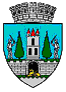 ROMÂNIAJUDEŢUL SATU MARECONSILIUL LOCAL AL MUNICIPIULUI SATU MAREHOTĂRÂREA Nr. 281/19.12.2019pentru modificarea şi completarea Listei bunurilor din domeniul public al municipiului Satu Mare, aferente sistemului public de alimentare cu apă şi canalizare, concesionate prin contractul de delegare nr. 12313/19.11.2009Consiliul Local al Municipiului Satu Mare întrunit în ședința ordinară din data de 19.12.2019, Analizând: -proiectul de hotărâre înregistrat sub nr. 60259/13.12.2019,-referatul de aprobare al Viceprimarului municipiului Satu Mare, înregistrat sub nr. 60260/13.12.2019 în calitate de inițiator, - raportul de specialitate al Serviciului Patrimoniu Concesionări Închirieri înregistrat sub nr. 60262/13.12.2019,  - raportul Serviciului Juridic înregistrat sub nr. 60423/16.12.2019, - avizele comisiilor de specialitate ale Consiliului Local Satu Mare,Luând în considerare prevederile:- art. 136 alin.1 și 4 din Constituția României, republicată,- ale art. 863 lit.f), 864 din Codul Civil,- art. 290 din Codul administrativ, aprobat prin OUG nr.57/2019,- art. 10 alin.6 coroborate cu art. 44 alin.(4) din Legea serviciilor comunitare de utilități publice nr. 51/2006, - ale art. 42 alin. (1) lit. b) raportate la prevederile art. 14 lit.b) și ale art. 15 alin.2 lit.c din Legea privind serviciul de alimentare cu apă şi de canalizare nr. 241/2006, actualizată,- art. 2^2. din O.G. privind reevaluarea şi amortizarea activelor fixe aflate în patrimoniul instituțiilor publice nr.81/2003, cu modificările și completările ulterioare,- art. 1 şi art. 2 din O.G. pentru reglementarea procesului de scoatere din funcțiune, casare şi valorificare a activelor corporale care alcătuiesc domeniul public al statului şi al unităților administrativ-teritoriale nr. 112/2000, - Ordinului pentru aprobarea Metodologiei privind transferul investițiilor realizate din sursele de finanțare publice, în cadrul proiectelor de investiții aprobate prin contractele de finanțare aferente Programului operațional sectorial Mediu nr. 285/300 din 01.03.2016,În temeiul prevederilor art. 108 lit. e), art. 129 alin. (2) lit. d) și alin. (7) lit. n), ale art. 139 alin. (3) lit. g), ale art. 196 alin. (1) lit. a) din OUG nr. 57/2019 privind Codul administrativ, Consiliul Local al municipiului Satu Mare adoptă prezenta: H O T Ă R Â R E :Art.1. Se aprobă trecerea în domeniul public al municipiului Satu Mare a bunurilor rezultate ca urmare a investițiilor realizate din fondul de întreținere, înlocuire și dezvoltare (I.I.D.) aferente perioadei 2016 - 2018, conform Anexei nr. 1, care face parte integrantă din prezenta hotărâre.Art.2. Se aprobă trecerea în domeniul public a  bunurilor  achiziționate în cadrul proiectului ”Extinderea și reabilitarea infrastructurii de apă și apă uzată în județul Satu Mare, Etapa II ECO”, conform Anexei nr.2 parte integrantă a prezentei hotărâri.Art.3. Se aprobă trecerea din domeniul public în domeniul privat al municipiului Satu Mare a mijloacelor fixe, conform Anexei nr. 3, care face parte integrantă din prezenta hotărâre.Art.4. Se aprobă scoaterea din funcțiune și casarea mijloacelor fixe prevăzute la art.3, precum și scoaterea acestora din lista bunurilor de retur, parte integrantă din contractul de delegare nr. 12313/19.11.2009.Art.5. Se aprobă lista finală a bunurilor aflate în domeniul public al municipiului Satu Mare aparținând sistemului public de alimentare cu apă și canalizare date în exploatare, conform contractului de delegare nr. 12313/19.11.2009, către APASERV Satu Mare S.A, cu valorile actualizate în urma evaluării, potrivit celor aprobate la alineatele precedente, care constituie Anexa nr. 4, parte integrantă a prezentei hotarâri.Art.6. Cu ducerea la îndeplinire a prezentei hotărâri se încredinţează Viceprimarul Municipiului Satu Mare prin Serviciul Patrimoniu, Concesionări, Închirieri și Serviciul Financiar Contabilitate. 	Art.7. Prezenta hotărâre se comunică, prin intermediul secretarului general în termenul prevăzut de lege, Primarului municipiului  Satu Mare,  Instituţiei Prefectului - Județul Satu Mare și celor nominalizați cu ducerea la îndeplinire a prezentei. Președinte de ședință,					    ContrasemneazăZazula Béla				               Secretar general,                                                                                  Mihaela Maria RacolțaPrezenta hotărâre a fost adoptată cu respectarea prevederilor art. 139 alin. (3)  lit g) din O.U.G. nr. 57/2019 privind Codul administrativ;Total consilieri în funcţie23Nr. total al consilierilor prezenţi20Nr total al consilierilor absenţi3Voturi pentru20Voturi împotrivă0Abţineri0